                                                                         SCC Developments - general requirements for futureproofed approach 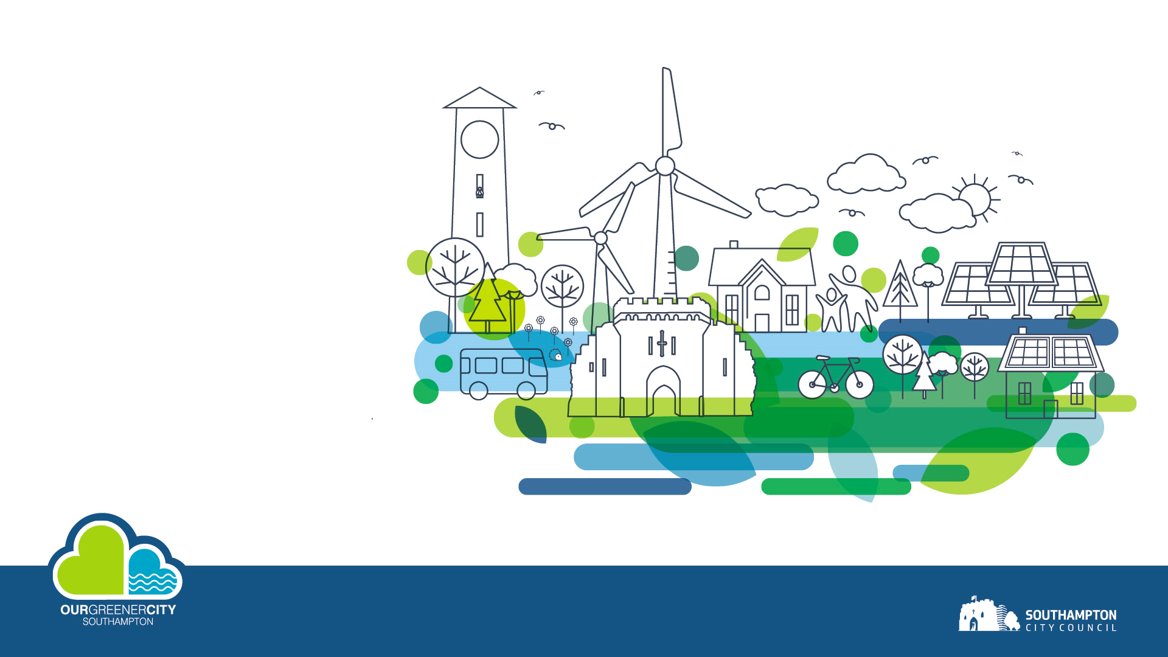 Element Comment RationaleDeveloper response Window size Use Thermal modelling and daylight software/ part L dynamic modelling for overheating. Southern elevations may require brise Soleil, west and east elevations may require vertical shading Window detailing Window junctions to be designed without thermal bridging In line with insulation layer. Fabric first approach Window film To be avoided as overheating strategy The film helps with heat gain during summer but some heat gain during winter is useful Balcony design/ canopies Freestanding structures preferred vs. cantilevered. Large metal fixings also to be avoided. Avoid thermal bridging in line with ‘fabric first approach’ Air Tightness As low as possible In order to be in line with fabric first approach we need good air tightness close to 1m3/ (h.m2)@50 PaBays & DormersHouses, avoid bay windows and dormers if possibleAvoid thermal bridging and heat lossMHVR ventilation Strategy to be considered regarding mechanical ventilation Consider strategy of MVHR types if terminals will be visible on elevations u-values See SCC Energy Guidance for new developments 2021-2025 which can be found here Sustainability checklist (southampton.gov.uk)Fabric First approach Passivhaus Consider uplift to full passivehaus standards on suitable plots with good orientation and form To avoid retrofitting in future Heating Strategy Futureproofing of services should be considered (for example oversizing of radiators ready for a heatpump) Futureproofing Roof Orientations Size and position to maximise solar panel potentialAllow for maximum renewable energy generation. Water Use Maximum 100 l/p/d internal water use, rainwater harvesting. Reduce water resource pressures Green Infrastructure Maximise use of Green Infrastructure such a green roofs Biodiversity, climate adaptation and resilience 